21 января в 8.00 в кабинете № 9 собрались знатоки русского языка среди четвероклассников на интеллектуальную игру «Знаешь русский!».Каждый класс выставил свои команды. По условию в команде должно было быть 5 человек, но, к сожалению, некоторые «знатоки» оказались сонями и не пришли. Ребятам из этих команд пришлось сложнее, но они собрались и … игра началась!Все команды прошли 5 испытаний.Первый тур - разминка. Каждой команде было предложено ответить на 10 вопросов из области русского языка. Например, сколько букв С пишется в слове БЕССОВЕСТНЫЙ или есть ли в слове МЕСТНЫЙ непроизносимый согласный.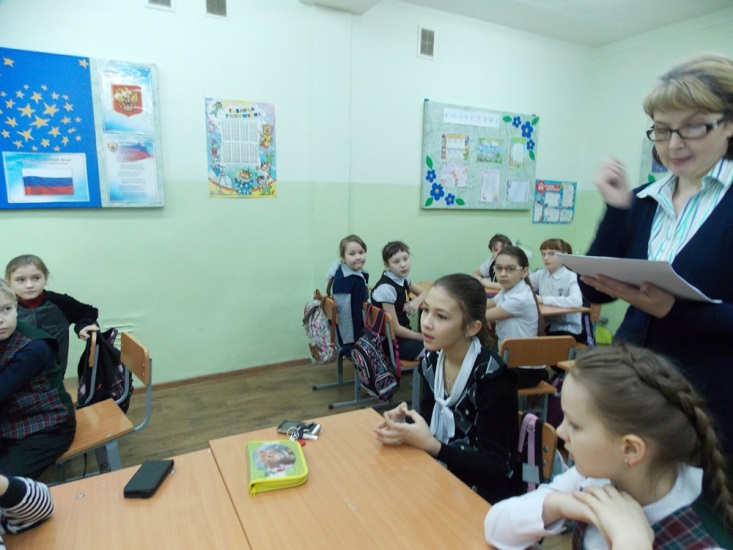 На вопросы разминки отвечает команда 4 «В»Во втором туре ребята продемонстрировали умение заменять фразеологические обороты глаголами-синонимами. Самым сложным оказалось выражение «бить тревогу», на которое всего две команды дали правильный ответ.В третьем туре испытание проходили капитаны команд. Им пришлось нелегко. Их задача была отвечать на вопросы ведущего из области фонетики, словообразования, морфологии (причём правильно отвечать!), играя при этом в дартс, стараясь набрать как можно больше очков. Все капитаны были на высоте, но точнее всех оказалась капитан команды 4д класса Анастасия Козлова, которая принесла в общекомандную копилку 9 очков! Капитан команды 4 «В» класса Тюрина Карина заработала 8 баллов в копилку!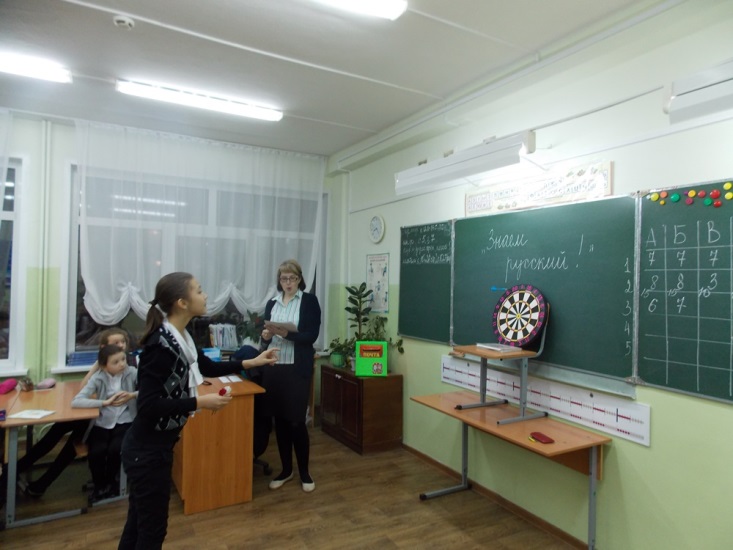 Язык — материал и, по определению А. М. Горького, «первоэлемент» художественной литературы. Литературный язык он называл «обработанным народным». Литературный язык, в качестве языка обработанного и доведенного до высокой степени совершенства, оказывает воздействие на совершенствование разговорной речи народа в целом. Русский литературный язык, отточенный в литературных произведениях Пушкина и других мастеров русского слова, получил значение непререкаемой национальной нормы. Именно поэтому последние два испытания были посвящены нашим русским писателям и их произведениям.В четвёртом туре ребята должны были по описанию фактов из жизни и творчества узнать, о каком писателе идёт речь. А в пятом туре уже по отрывку из произведения узнать, как оно называется, кто его автор и ответить на другие вопросы по содержанию. По ходу игры заполнялось табло и в конце мы быстро смогли подвести итоги.Поздравляем победителей и призёров!Знайте и любите русский язык!!!Организатор, ведущая игры, автор статьи  Романова И.А.Фотосъёмка Славикова Н.А.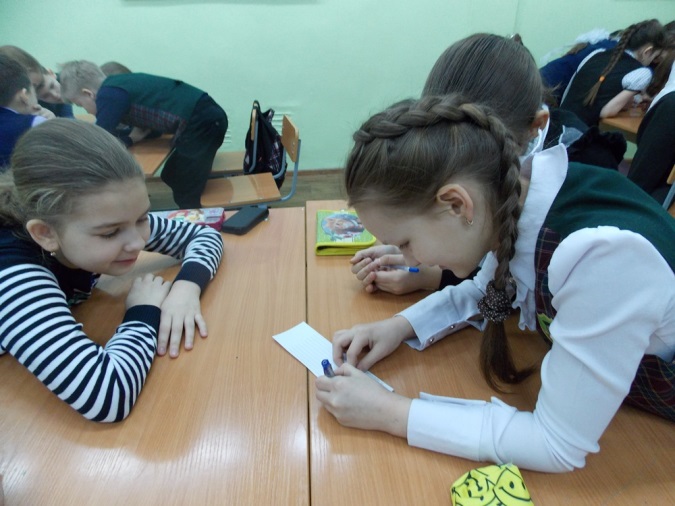 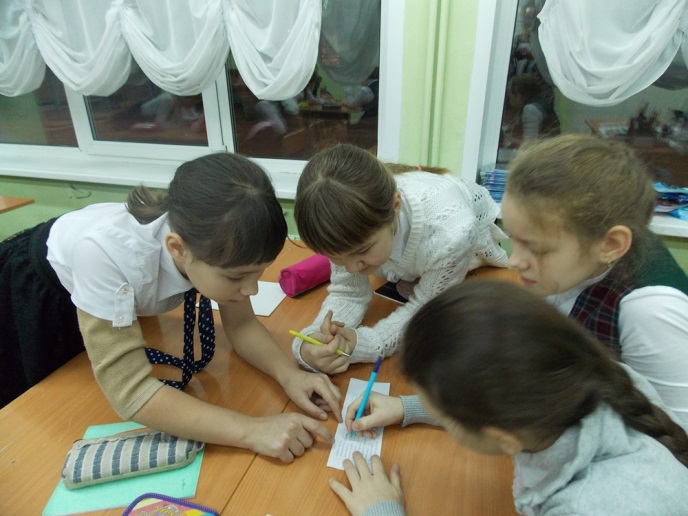 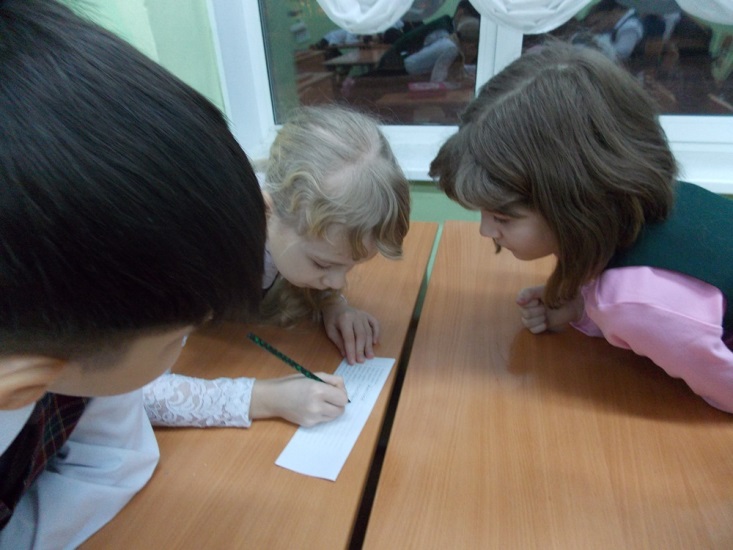 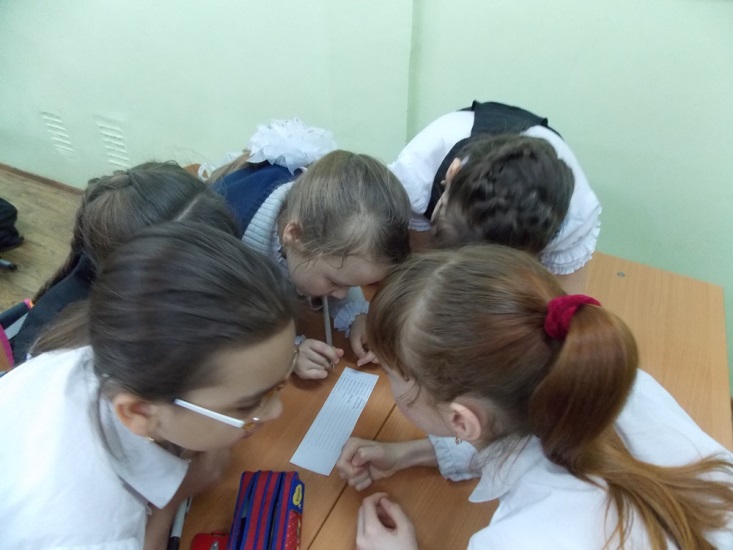 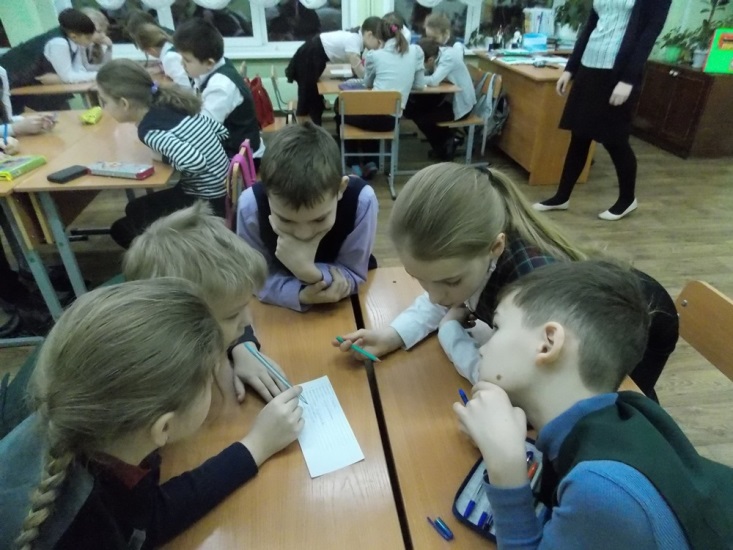 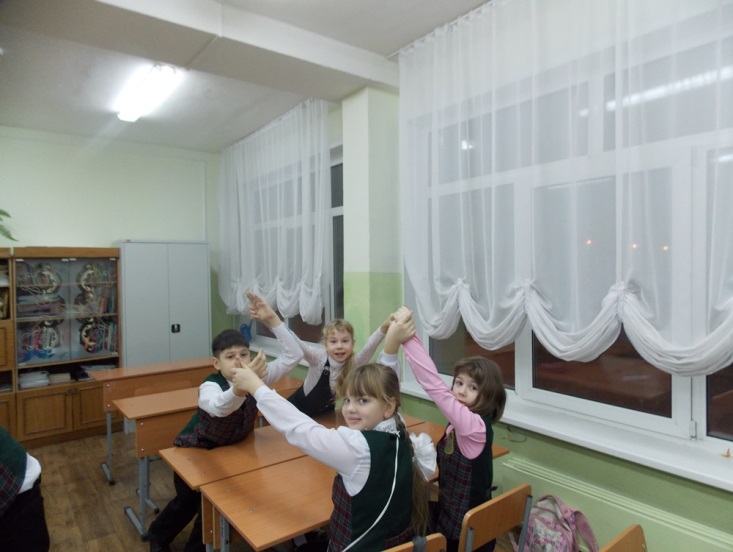 Команда 4 «Г» отвечать готова!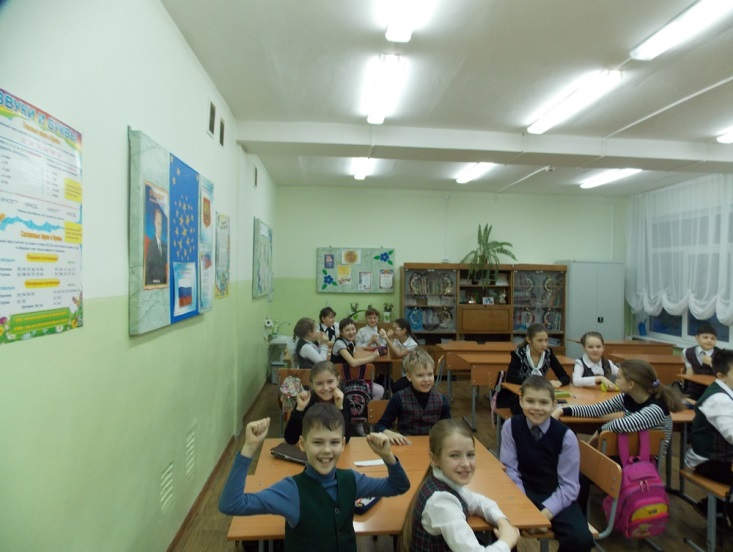 Команда 4 «А» игрой довольна!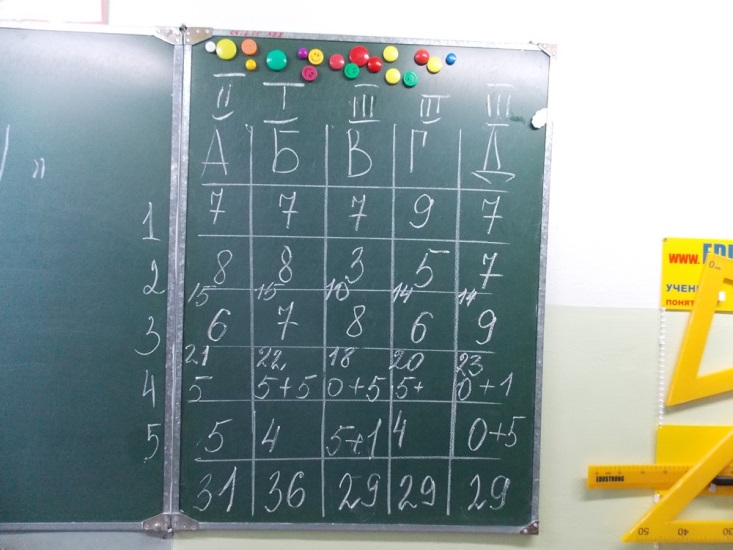 Итак, на 3 месте оказались сразу 3 команды: 4д (Сапегина А., Чибисова Е., Емельяненко А. ,Кузьмина А., Козлова А. – капитан)4г (Шмакова Е., Терешков И., Наумова Д, Касьянова О. – капитан)4в (Иванова С., Тимофеева А., Маслак А, Тюрина К. – капитан)2 место у команды 4а класса (Мунгалов Е., Казаченко Д., Голычева О., Булгакова А., Еренков А. – капитан)1 место у команды 4б класса (Газизова А., Молчанова А., Абрамова Е., Игнатенко А., Балабанова М. – капитан)